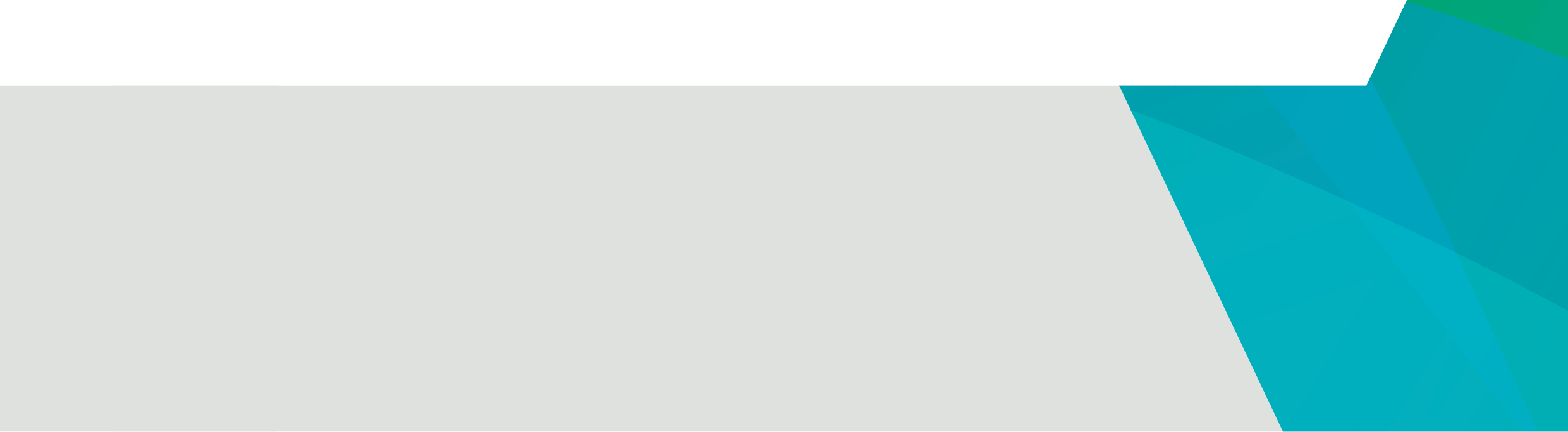 Engage! 2022-2024Successful grant recipientsOFFICIAL
Applicant namePrimary delivery LGA Alpine Shire CouncilAlpine Shire CouncilAMES AustraliaMelbourne City CouncilARDOCH LIMITEDMelbourne City CouncilArts Access Society IncPort Phillip City CouncilBanksia Gardens Community CentreHume City CouncilBanyule City CouncilBanyule City CouncilBaw Baw Shire CouncilBaw Baw Shire CouncilBellarine Community HealthGreater Geelong City CouncilBenalla Rural City CouncilBenalla Rural City CouncilBluebird FoundationGreater Geelong City CouncilBonnie Doon Community Group IncMansfield Shire CouncilBoroondara City CouncilBoroondara City CouncilCampaspe Shire CouncilCampaspe Shire CouncilCardinia Shire CouncilCardinia Shire CouncilCentral Goldfields Shire CouncilCentral Goldfields Shire CouncilCentral Grampians Local Learning and Employment Network Inc.Ararat Rural City CouncilCentral Grampians Local Learning and Employment Network Inc.Northern Grampians Shire CouncilCentre for Multicultural YouthWyndham City CouncilCity of BallaratBallarat City CouncilCity of CaseyCasey City CouncilCity of Greater BendigoGreater Bendigo City CouncilCity of Greater DandenongGreater Dandenong City CouncilCity of Greater GeelongGreater Geelong City CouncilCity of MonashMonash City CouncilColac Otway Shire CouncilColac-Otway Shire CouncilCommunity Health Advancement and Student Engagement Inc.Brimbank City CouncilCorangamite Shire CouncilCorangamite Shire CouncilCorryong Neighbourhood House IncTowong Shire CouncilDeaf Hub BendigoGreater Bendigo City CouncilDifferent JourneysMaroondah City CouncilDrummond Street Services (The Drum Youth Services)Melbourne City CouncilEACHWhitehorse City CouncilEmerald Centre for Hope and Outreach IncorporatedCardinia Shire CouncilFrankston City CouncilFrankston City CouncilGippsland East Local Learning and Employment Network IncEast Gippsland Shire CouncilGlen Eira City CouncilGlen Eira City CouncilGlenelg Shire CouncilGlenelg Shire CouncilGolden Plains Shire CouncilGolden Plains Shire CouncilGreater Shepparton City CouncilGreater Shepparton City CouncilHindmarsh Shire CouncilHindmarsh Shire CouncilHipHopportunities for Youth IncGreater Bendigo City CouncilHobsons Bay City CouncilHobsons Bay City CouncilHorsham Rural City CouncilHorsham Rural City CouncilHume City CouncilHume City CouncilIndigo Shire CouncilIndigo Shire CouncilKingston City CouncilKingston City CouncilKnox City Council  Youth ServicesKnox City CouncilKyneton Community HouseMacedon Ranges Shire CouncilLatrobe City CouncilLatrobe City CouncilMacedon Ranges Shire CouncilMacedon Ranges Shire CouncilMansfield Shire CouncilMansfield Shire CouncilMaribyrnong City CouncilMaribyrnong City CouncilMaroondah City CouncilMaroondah City CouncilMildura Rural City CouncilMildura Rural City CouncilMinus18 Foundation Inc.Port Phillip City CouncilMitchell Shire CouncilMitchell Shire CouncilMoonee Valley City CouncilMoonee Valley City CouncilMoorabool Shire CouncilMoorabool Shire CouncilMount Alexander Shire CouncilMount Alexander Shire CouncilMoyne Shire CouncilMoyne Shire CouncilMurrindindi Shire CouncilMurrindindi Shire CouncilNillumbik Shire CouncilNillumbik Shire CouncilNorth Central Local Learning & Employment NetworkBuloke Shire CouncilNorth Central Local Learning & Employment NetworkLoddon Shire CouncilNorthern District Community HealthGannawarra Shire CouncilOperation Newstart NorthernYarra City CouncilOrygenHume City CouncilPreston Neighbourhood HouseDarebin City CouncilPyrenees Shire CouncilPyrenees Shire CouncilRural City of WangarattaWangaratta Rural City CouncilSouth East Community LinksGreater Dandenong City CouncilSouth Gippsland Shire CouncilSouth Gippsland Shire CouncilStonnington City CouncilStonnington City CouncilStrathbogie Shire CouncilStrathbogie Shire CouncilSunraysia Community Health ServicesMildura Rural City CouncilSurf Coast Shire CouncilSurf Coast Shire CouncilSussex Neighbourhood HouseMoreland City CouncilSwan Hill Rural City CouncilSwan Hill Rural City CouncilThe Foundation for Young AustraliansGreater Shepparton City CouncilThe Maribyrnong & Moonee Valley Local Learning and Employment Network IncMaribyrnong City CouncilThe Reach FoundationYarra City CouncilThe Rural Foundation Ltd (t/a Youthrive Victoria)Hepburn Shire CouncilThe Salvation Army Victoria Property TrustFrankston City CouncilThe Wirrpanda Foundation LimitedDarebin City CouncilVICSEG New FuturesMelton City CouncilVictorian Aboriginal Child Care Agency Co-operative LimitedWangaratta Rural City CouncilVictorian YMCA Community Programming Pty LtdBass Coast Shire CouncilWarrnambool City CouncilWarrnambool City CouncilWest Wimmera Shire CouncilWest Wimmera Shire CouncilWestern District Health ServiceSouthern Grampians Shire CouncilWhittlesea Community ConnectionsWhittlesea City CouncilWorkways Australia LimitedEast Gippsland Shire CouncilWyndham City CouncilWyndham City CouncilYarra City CouncilYarra City CouncilYarra Ranges Shire CouncilYarra Ranges Shire CouncilYarram and District Health ServiceWellington Shire CouncilYoung Change Agents LimitedMornington Peninsula Shire CouncilYoung Men?s Christian Association of Ballarat Youth Services INCBallarat City CouncilYouth Albury Wodonga IncWodonga City CouncilYouth Insearch FoundationWellington Shire CouncilYouth Projects LimitedHume City Council